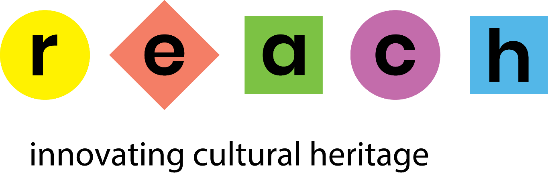 FINAL EVENT AGENDA STRUCTURAL IMPACT AND SUSTAINABILITY OF REACH PROJECT12 JANUARY 2024IBRAHIM MADHI HALL / UNIVERSITY OF ARTS10.00 – 10.15 	Registration 10.15 – 10.20 	Welcome speech from the University of Arts. 10.20 – 10-30	A short description of the last 4 months of REACH activities 10.30 – 10.45	WP7. 7.4 Valorisation of the project results, Various project phases in photos and videos. The importance of a video summary of the project with interviews.	WP7. 7.5 Sustainability10.45 – 11.30	 WP7 7.5 Toward a design of the project sustainability. Design an operational sustainability action plan 		11.30 – 11.45	Coffee Break11.45 – 12.15	WP5. 5.3 Guidelines in the Albanian perspective: a framework to       build a structural system of research and research training.12.15– 12.45	WP5 5.4 Presentation of the Draft Memorandum of Understanding – Structural impact of REACH project 12.45– 13.15	WP5 Feedback of the Field visit in Urbino of Representatives of the National Institute of the Cultural Heritage at the Ministry of Culture	13.15 – 15.00	Lunch Break15.00 - 18.00 	Technical Bilateral Meetings (Project Final Reporting issues)18.00 	Closure of the works19.00.-20.15	Symphonic Concert - Albanian Radio Television OrchestraCultural Center of the Orthodox Cathedral.  FINAL EVENT AGENDA EXTERNAL EVALUATION AND MANAGEMENT ISSUES FOR REACH PROJECT FINAL REPORT13 JANUARY 2024IBRAHIM MADHI HALL / UNIVERSITY OF ARTS10.00 – 10.15 	Registration 10.15 – 10.30 	Final Quality and Monitoring Report. 10.30 – 11.00	Strengths and weakness of the achieved results. Impact of the project data and information to integrate actions to guarantee the sustainability of the project. Albanian companies working in the restauration sector. List of licensed experts.11.00 – 11.15	ICOM – Albania – presentation 	11.15 – 11.30         WP6 6.3 External Quality Evaluator 	The innovative role of the project in the research and academic activities of the institutions involved11.30 – 11.45	Coffee Break11.45 - 12.15 	WP6 6.3 External Quality Evaluator	Activities and outputs carried out by the Ministry of Education and Sports and with the European partners support to define ministerial regulations for cultural heritage definition, assignment of restoration works and adopted conservation practices.   12.15 – 13.15	Press conference13.15 – 15.00	Lunch Break15.00 - 18.00 	WP8. Project management issues and preparation for the Project Final Report.18.00 	Visit to the Exhibition UDHET – FAB Gallery